GREEN CAMPUS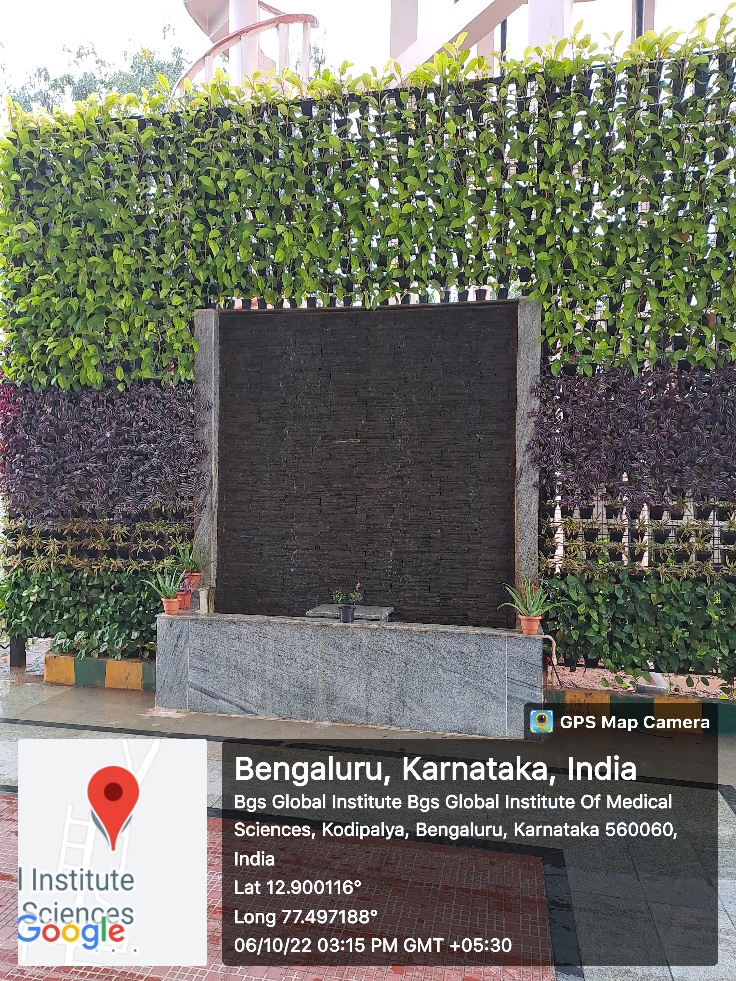 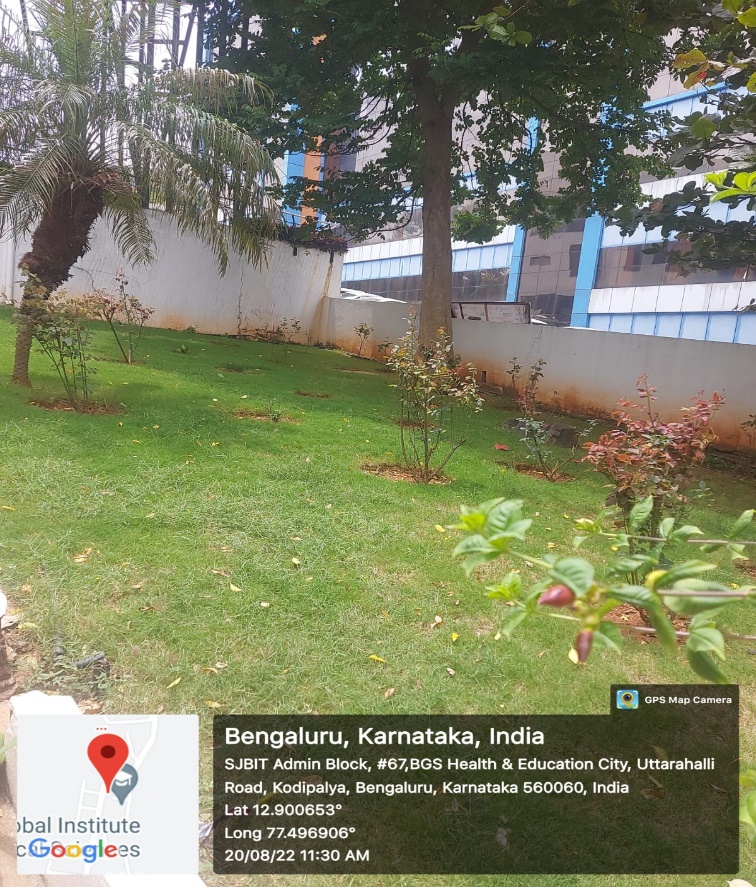 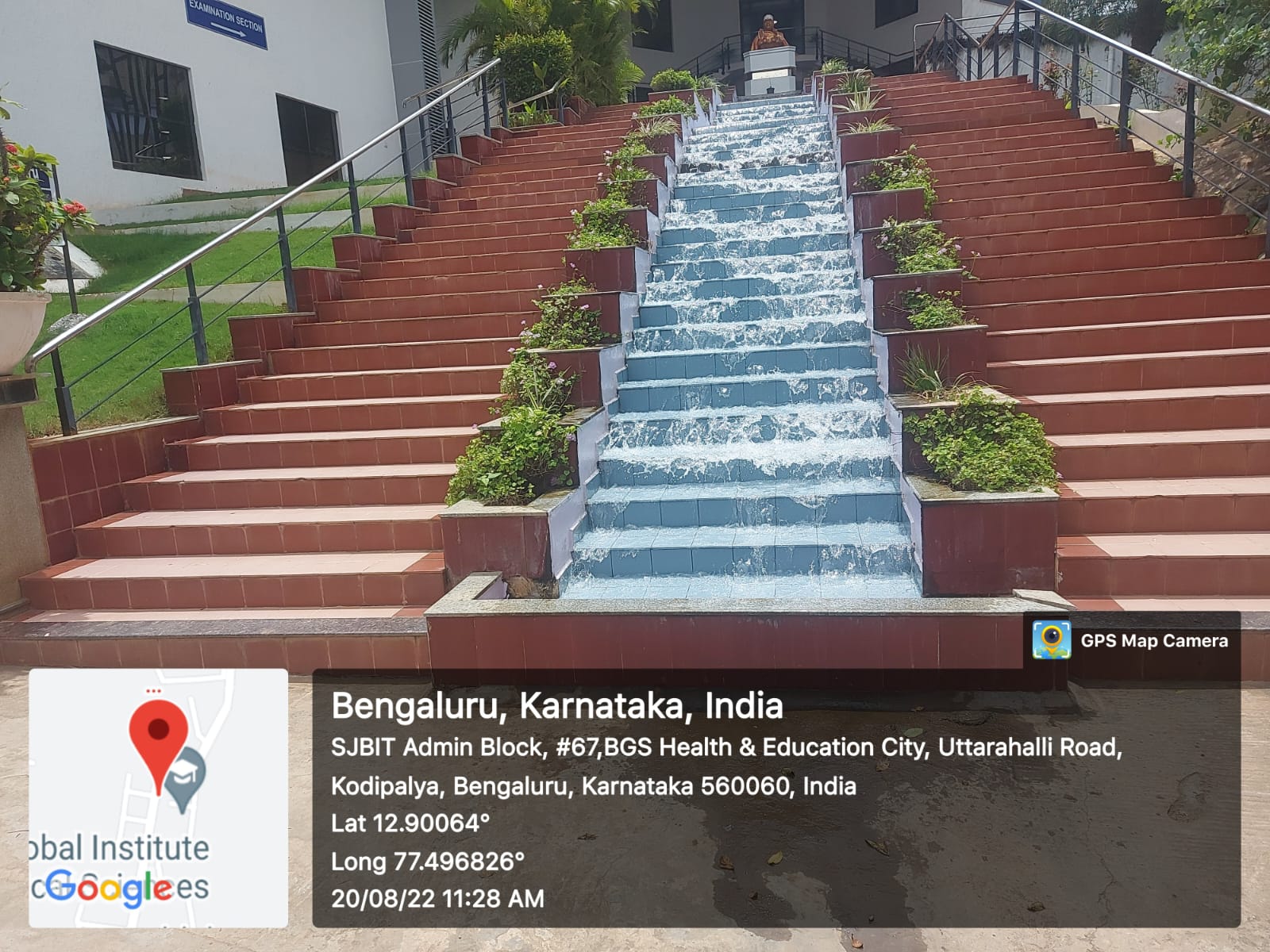 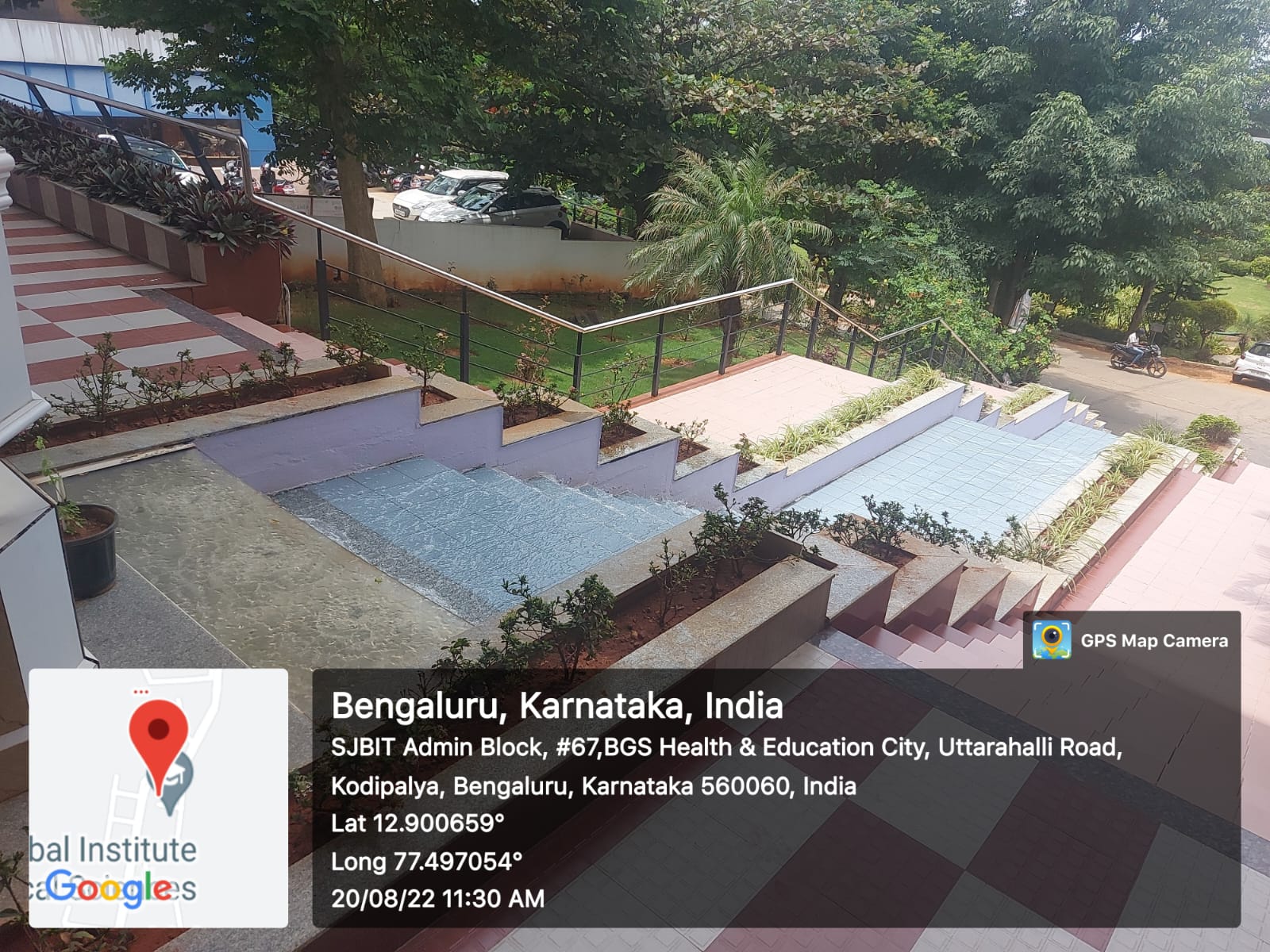 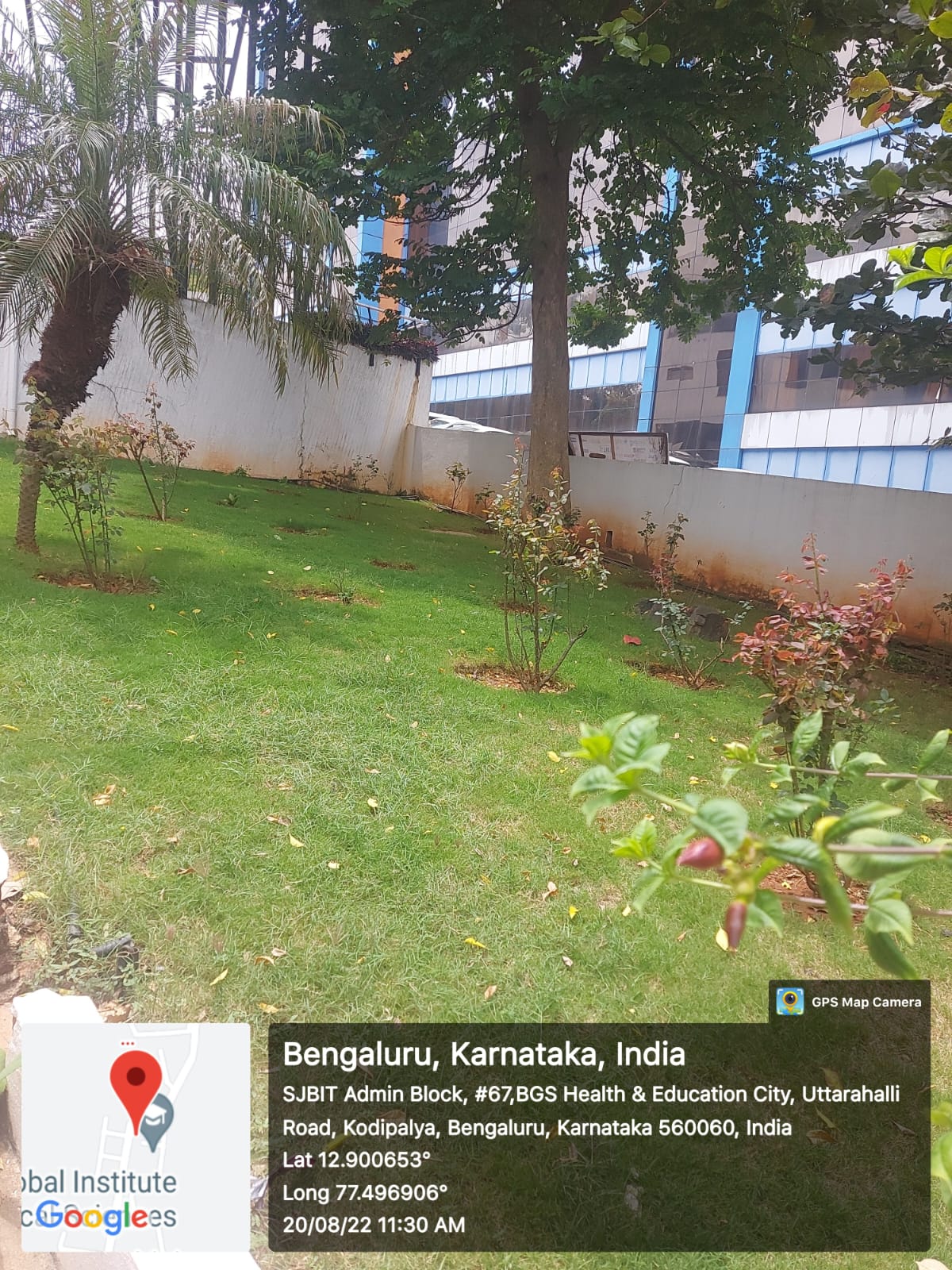 Facilities for Divyangjan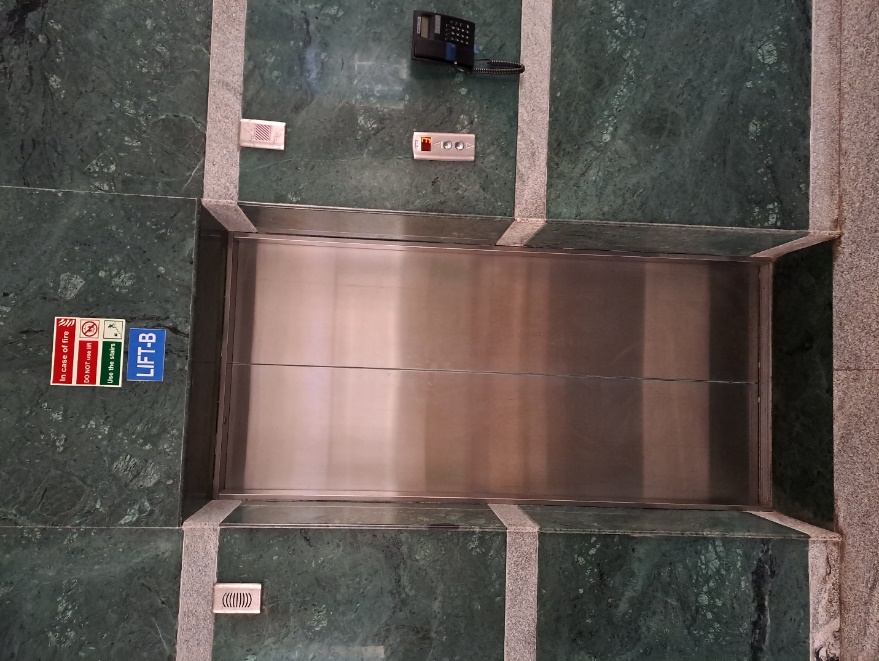 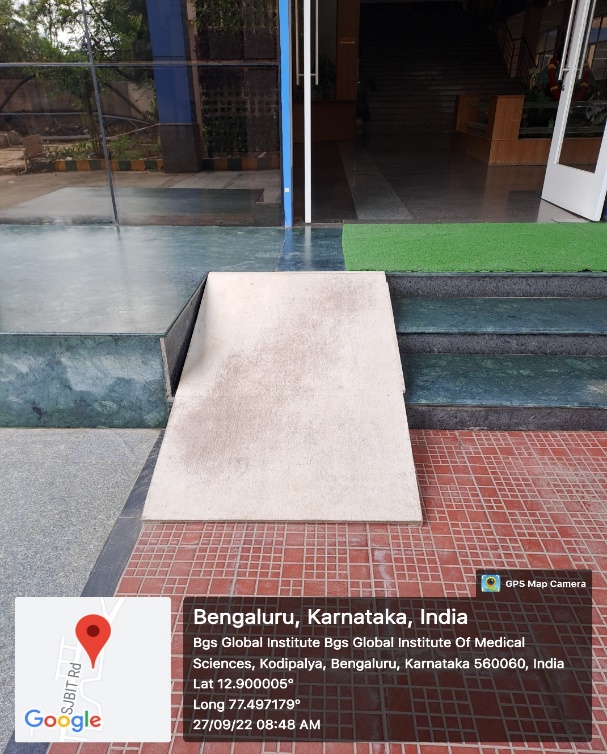 Ramp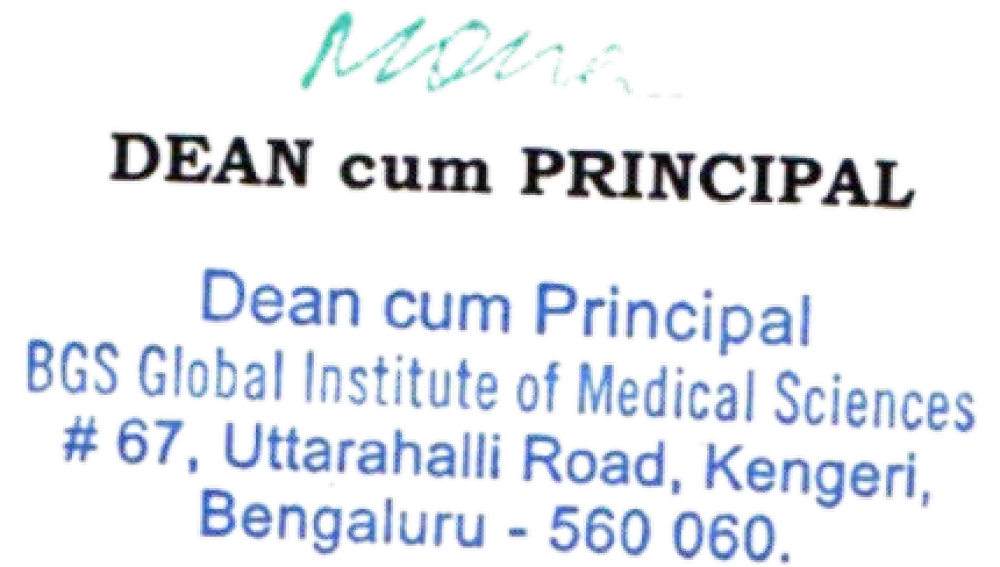 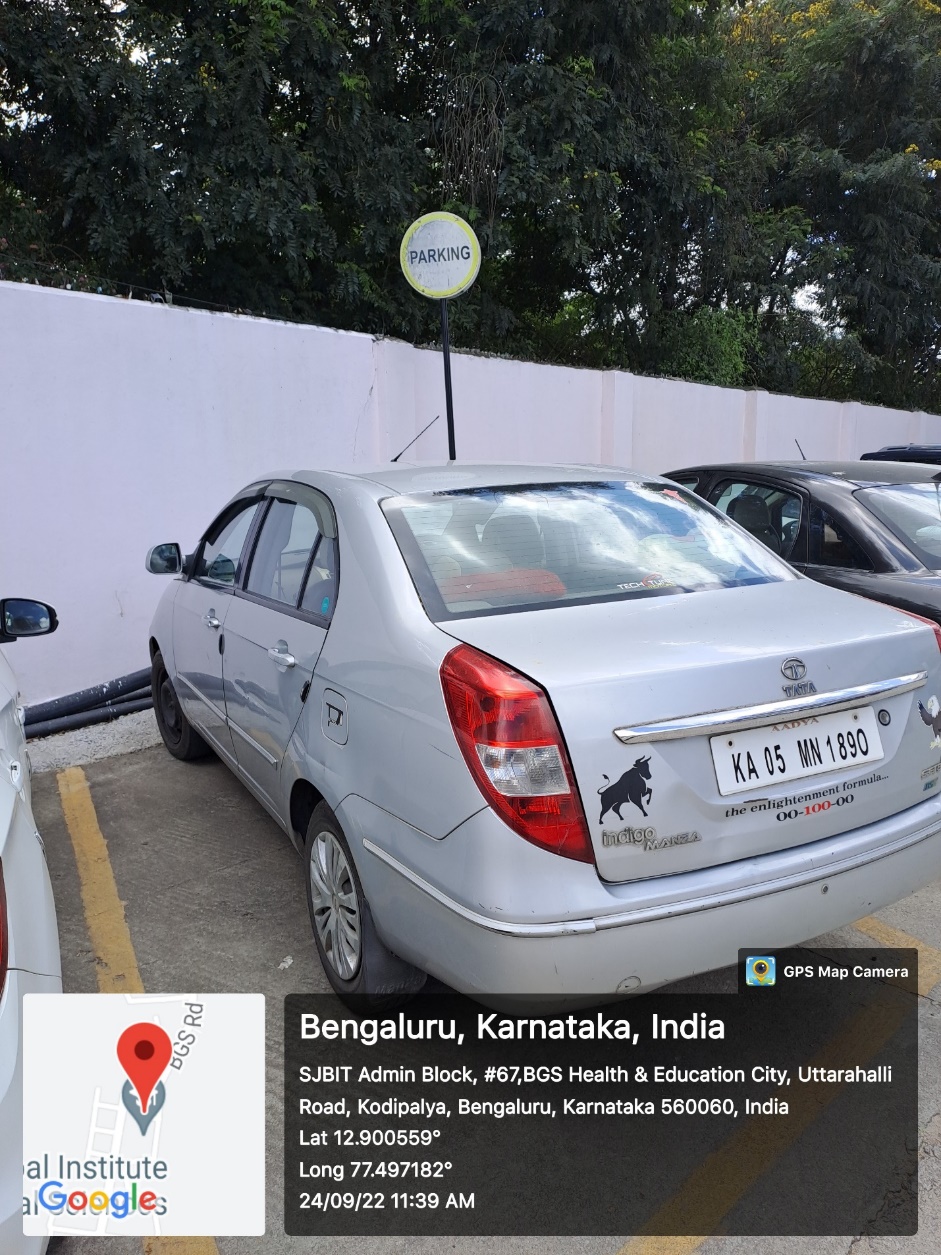 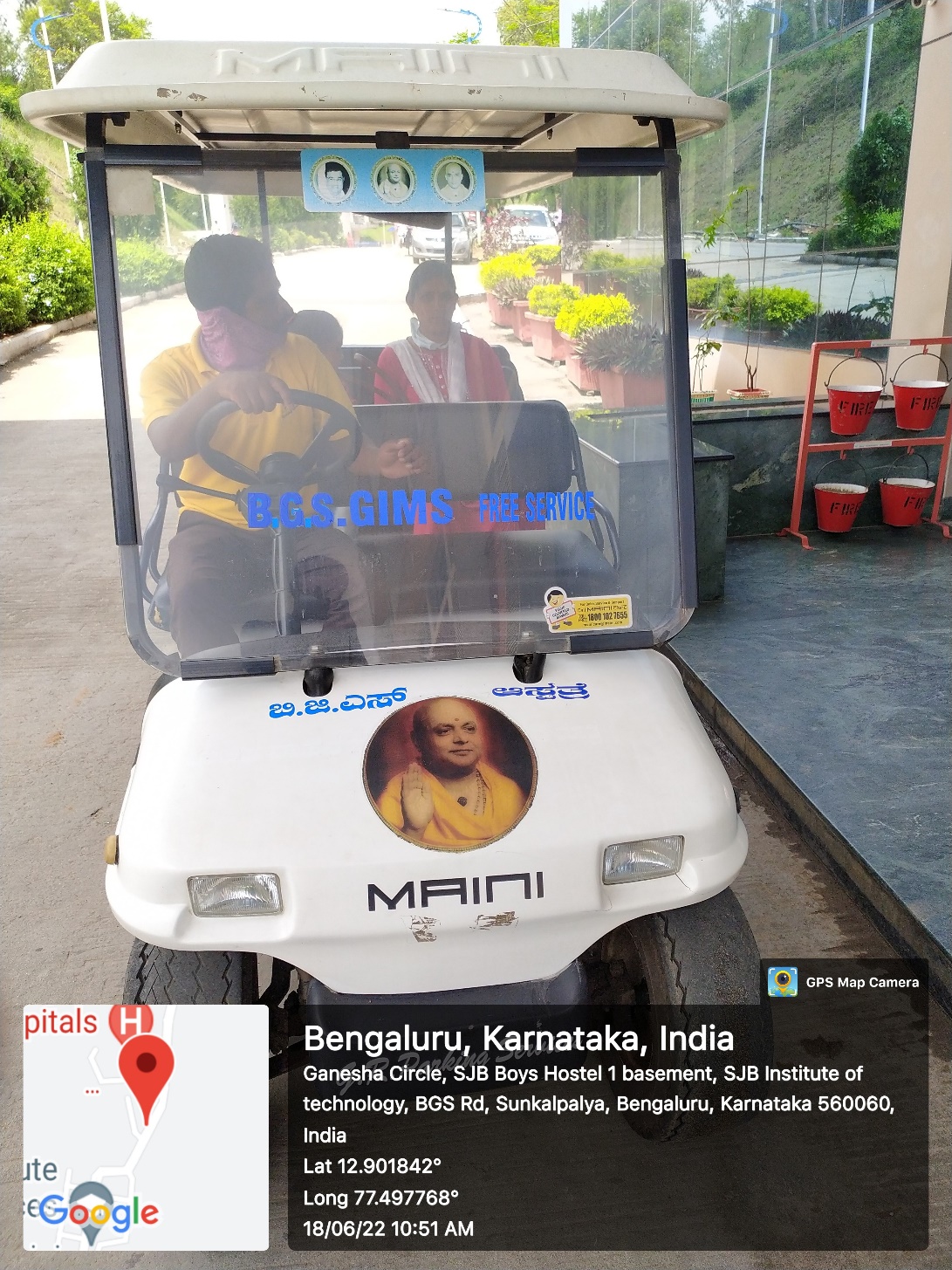 Battery Powered Vehicle